РЕШЕНИЕ                               с. Альметьево                                       КАРАР                                                       №   142                                                                             «14»  декабря 2018 годаО бюджете Альметьевского сельского поселения Елабужского муниципального района Республики Татарстан на 2019 год и на плановый период 2020 и 2021 годовВ соответствии с Уставом муниципального образования Альметьевского сельского поселения Елабужского муниципального района Республики Татарстан и Положением «О бюджетном процессе в Альметьевском сельском поселении», Совет Альметьевского сельского поселенияРЕШИЛ:Статья 1 Утвердить основные характеристики бюджета Альметьевского сельского поселения Елабужского муниципального района Республики Татарстан  (далее - бюджет Поселения) на 2019 год:прогнозируемый общий объем доходов бюджета Поселения в сумме     1 583,5 тыс. рублей;общий объем расходов бюджета Поселения в сумме 1 583,5 тыс. рублей;дефицит бюджета  Поселения в сумме 0 тыс. рублей.Утвердить основные характеристики бюджета Поселения на 2020 и на 2021 год:прогнозируемый общий объем доходов бюджета Поселения на 2020 год в сумме 1 594,9 тыс. рублей и на 2021 год в сумме 1 609,3 тыс. рублей;общий объем расходов бюджета Поселения на 2020  год в сумме 1 594,9  тыс. рублей, в том числе условно утвержденные расходы в сумме 37,7 тыс. рублей, и на 2021 год в сумме 1 609,3 тыс. рублей, в том числе условно утвержденные расходы в сумме 76,0 тыс. рублей; дефицит бюджета Поселения на 2020 год в сумме 0 тыс. рублей, на 2021 год в сумме 0 тыс. рублей.Утвердить источники финансирования дефицита бюджета Поселения на 2019 год и на плановый период 2020 и 2021 годов согласно приложению 1  к настоящему Решению.Статья 2Утвердить по состоянию на 1 января 2020 года верхний предел муниципального внутреннего долга Поселения в размере 0 тыс. рублей, в том числе верхний предел обязательств по муниципальным гарантиям в размере 0 тыс. рублей.Утвердить по состоянию на 1 января 2021 года верхний предел муниципального внутреннего долга Поселения в размере 0 тыс. рублей, в том числе верхний предел обязательств по муниципальным гарантиям в размере 0 тыс. рублей.Утвердить по состоянию на 1 января 2022 года верхний предел муниципального внутреннего долга Поселения в размере 0 тыс. рублей, в том числе верхний предел обязательств по муниципальным гарантиям в размере 0 тыс. рублей.Установить предельный объем муниципального долга Поселения:в 2019 году – в размере 0 тыс. рублей;в 2020 году – в размере 0 тыс. рублей;в 2021 году – в размере 0 тыс. рублей.Статья 3Учесть в бюджете Поселения прогнозируемые объемы доходов бюджета Поселения на 2019 год и на плановый период 2020 и 2021 годов согласно приложению 2 к настоящему Решению.Статья 4Утвердить перечень главных администраторов доходов бюджета Поселения согласно приложению 3 к настоящему Решению.Утвердить перечень главных администраторов источников финансирования дефицита бюджета Поселения согласно приложению 4 к настоящему Решению.Статья 5Утвердить ведомственную структуру расходов бюджета Поселения на 2019 год и на плановый период 2020 и 2021 годов согласно приложению 5 к настоящему Решению.Утвердить распределение бюджетных ассигнований бюджета Поселения по разделам, подразделам, целевым статьям (муниципальным программам и непрограммным направлениям деятельности), группам видов расходов классификации расходов бюджетов на 2019  год и на плановый период 2020 и 2021 годов согласно приложению 6 к настоящему Решению.Утвердить распределение бюджетных ассигнований бюджета Поселения по целевым статьям (муниципальным программам и непрограммным направлениям деятельности), группам видов расходов, разделам, подразделам классификации расходов бюджетов на 2019 год и на плановый период 2020  и 2021 годов согласно приложению 7 к настоящему Решению.Утвердить общий объем бюджетных ассигнований на исполнение публичных нормативных обязательств на 2019  год в сумме 0 тыс. рублей, на 2020 год в сумме 0 тыс. рублей и на 2021 год в сумме  0 тыс. рублей.Статья 6Учесть в бюджете Поселения дотацию на выравнивание бюджетной обеспеченности: - на 2019 год в сумме 1 255,6 тыс. рублей,- на 2020 год в сумме 1 263,4 тыс. рублей,- на 2021 год в сумме 1 271,3 тыс. рублей.  Статья 7Учесть в бюджете Поселения субвенцию на реализацию полномочий по осуществлению первичного воинского учета на территориях, на которых отсутствуют военные комиссариаты:- на 2019 год в сумме 85,9 тыс. рублей,- на 2020 год в сумме 86,2 тыс. рублей,- на 2021 год в сумме 89,4 тыс. рублей. Статья 8Органы местного самоуправления Альметьевского сельского поселения Елабужского муниципального района  Республики Татарстан не вправе принимать в 2019 году и в плановом периоде 2020 и 2021 годов решения, приводящие к увеличению численности муниципальных служащих, а также работников органов местного самоуправления и муниципальных казенных учреждений.Статья 9Органы казначейства Министерства финансов Республики Татарстан осуществляют отдельные функции по исполнению бюджета Альметьевского сельского поселения в соответствии с заключенными соглашениями.Статья 10Остатки средств бюджета Поселения на 1 января 2019 года в объеме, не превышающем сумму остатка неиспользованных бюджетных ассигнований на оплату заключенных от имени Альметьевского сельского поселения Елабужского муниципального района Республики Татарстан муниципальных контрактов на поставку товаров, выполнение работ, оказание услуг, подлежащих в соответствии с условиями этих муниципальных контрактов оплате в 2018 году, направляются в 2019 году на увеличение соответствующих бюджетных ассигнований на указанные цели в случае принятия Альметьевским сельским поселением соответствующего решения.Статья 11Настоящее Решение вступает в силу с 1 января 2019 года и подлежит официальному опубликованию в средствах массовой информации.Председатель						Р.Т.МингалееваПриложение 4к решению СоветаАльметьевского сельского поселенияот «14»декабря 2018г. № 142          Перечень главных администраторов источников  финансирования дефицита бюджета Альметьевского сельского поселенияОсновные направления налоговой и бюджетной политикиАльметьевского сельского поселенияЕлабужского муниципального района Республики Татарстанна 2019 год и плановый период 2020 и 2021 годовОсновные направления налоговой политики бюджета Альметьевского сельского поселения на 2019 год и плановый период 2020 и 2021 годов сформированы на основании налоговой политики Российской Федерации, Республики Татарстан. Приоритетным направлением налоговой политики Альметьевского сельского поселения является привлечение инвестиций, обеспечение благоприятного инвестиционного климата, развитие инфраструктуры поддержки инвестиционной и предпринимательской деятельности, что в конечном итоге направлено на наращивание налогового потенциала поселения. Ежегодно  в целях увеличения доходной базы бюджета  принимаются меры по привлечению перспективных налогоплательщиков за счет предоставления поддержки их инвестиционной деятельности. Также осуществляются мероприятия по наращиванию объема налоговых и неналоговых доходов по следующим основным направлениям:- межведомственная работа с организациями, допустившими снижение налогов в местный бюджет, анализ факторов, влияющих на формирование прибыли (убытка), разработка предложений по достижению рентабельности и прибыльности данных организаций;- мониторинг налогоплательщиков в разрезе отраслей, снизивших поступления НДФЛ, легализация «теневой» заработной платы, выявление «конвертных» выплат и иных схем ухода от уплаты НДФЛ, а также выплаты заработной платы ниже МРОТ;- проведение работы по сокращению недоимки по налогам и сборам по постановлению главы Елабужского Муниципального района Республики Татарстан  от 18.08.2016 № 1929-а, а также задолженности по арендным платежам и административным штрафам.Результаты проводимой работы непосредственно отразились на поступлениях в бюджет сельского поселения.Также  на формирование доходной части бюджета могут оказать влияние возможные изменения в федеральном налоговом законодательстве.Формирование проекта бюджета Поселения на 2019 год и на плановый период 2020 – 2021 годов происходит в условиях укрепления динамики макроэкономических показателей, но в то же время при сохранении ожиданий, не позволяющих рассчитывать на резкое увеличение темпов экономического роста. Это обусловливает необходимость продолжения решения фундаментальной задачи в сфере бюджетной политики Поселения на предстоящий трехлетний период 2019 – 2021 годов – обеспечения долгосрочной сбалансированности и устойчивости бюджетной системы как базового принципа ответственной и эффективной бюджетной политики.В процессе исполнения бюджета сохраняются риски, связанные с недостаточностью фактических темпов роста экономики относительно уровня, учитываемого при бюджетном планировании. С учетом этого, необходимо продолжать с осторожностью подходить к формированию доходной части бюджета и придерживаться соответствующей сдержанной политики при планировании расходной части бюджета.В целях минимизации рисков несбалансированности бюджет Поселения на 2019 – 2021 годы формируется на основе использования основных параметров прогноза социально-экономического развития Поселения и по базовому варианту, принятому за основу для разработки параметров федерального и республиканского бюджетов на 2019 – 2021 годы, который характеризуется развитием экономики в условиях сохранения консервативных тенденций изменения внешних факторов при сохранении безопасной консервативной бюджетной политики. Данный подход представляется наиболее целесообразным, в первую очередь, при формировании прогноза доходной части бюджета. В связи с этим сохраняется актуальность и важность продолжения последовательной реализации мер по наращиванию доходной базы всех уровней бюджетов, в том числе проведение работы по оптимизации налоговых льгот на основе их инвентаризации и дополнительного рассмотрения на предмет эффективности.При расчете расходной части бюджета Поселения на 2019 год и на плановый период 2020 – 2021 годов использованы следующие критерии:При планировании бюджетных расходов неизменным принципом и приоритетом остается обеспечение исполнения всех ранее принятых социальных обязательств бюджета Поселения. Необходимость выполнения указанных обязательств ведет к сохранению социальной ориентации бюджета. Осуществление соответствующих бюджетных расходов связано с вопросами повышения качества жизни населения, адресным решением социальных проблем.В рамках формирования проекта бюджета Поселения, при рассмотрении вопросов, связанных с принятием дополнительных расходных обязательств, сохраняются принятые в предыдущие годы подходы, направленные на исключение возникновения несбалансированности бюджета. Инициативы и предложения по принятию новых расходных обязательств должны рассматриваться исключительно после соответствующей оценки их эффективности, пересмотра нормативных правовых актов, устанавливающих действующие расходные обязательства, и учитываться только при условии обеспечения соответствующими источниками финансирования. Это означает, что важным фактором при обеспечении сбалансированности и устойчивости бюджетов всех уровней и одним из направлений бюджетной политики Поселения продолжает оставаться безусловное соблюдение принципа отказа от принятия бюджетных обязательств, не обеспеченных реальными источниками финансирования.В предстоящий трехлетний период одним из основных направлений работы остается реализация политики по повышению эффективности бюджетных расходов. Это позволит, в том числе, выявить определенные резервы в процессе формирования и исполнения расходной части бюджета. Необходимо продолжать повышать роль программно-целевого планирования с использованием таких его преимуществ, как повышение обоснованности бюджетных ассигнований на этапе их формирования, обеспечение их большей прозрачности для общества и появление более широких возможностей для оценки их эффективности. Система формирования бюджета на основе муниципальных программ должна способствовать достижению стратегических целей развития бюджета Поселения в условиях ограниченных финансовых ресурсов. Оценка реализации муниципальных программ и достижения установленных в них целевых индикаторов должна получить дальнейшее развитие и оказывать большее влияние на принятие решение при бюджетном планировании на очередной трехлетний период. В части капитальных расходов сохраняется необходимость усиления работы по предварительной оценке ожидаемой эффективности таких расходов, расширения практики использования конкурсных процедур, предваряющих принятие решения о включении в бюджет соответствующих расходов, а также дальнейшего развития подходов по осуществлению текущего и последующего финансового контроля эффективности расходования данных средств.В части повышения операционной эффективности расходования бюджетных ресурсов необходимо сосредоточиться на таких направлениях, как проведение работы с дебиторской задолженностью, направленной на последовательное и устойчивое снижение ее объемов; обеспечение более равномерного использования бюджетных средств в течение года.В предстоящий трехлетний период 2019 – 2021 годов будет продолжена работа по повышению открытости и прозрачности бюджета. В целях реализации принципа прозрачности (открытости), а также для повышения эффективности принимаемых решений, обеспечения целевого использования бюджетных средств и возможности общественного контроля необходимо регулярное информирование населения об осуществлении бюджетного процесса на всех его стадиях.Значимым направлением бюджетной политики в 2019 – 2021 годах будет также являться обеспечение повышения качества финансового менеджмента в секторе государственного управления с созданием для этого соответствующих условий организационного и стимулирующего характера на основе ежеквартально проводимого мониторинга и дальнейшее совершенствование финансового контроля и надзора в бюджетной сфере.Основной задачей в сфере межбюджетных отношений является создание условий для максимальной сбалансированности  бюджета Поселения, с полным обеспечением расходных полномочий доходными источниками, а также по реализации мероприятий по выявлению резервов увеличения доходной базы местных бюджетов.Прогноз основных характеристик Альметьевского сельского поселенияна 2019 год и на плановый период 2020 и 2021 годов                                                                                                                 (тыс. рублей)Верхний предел муниципального долгаАльметьевского сельского поселенияРасчет по источникам финансирования дефицита  бюджета Альметьевского сельского поселения  на 2019 год и на плановый период 2020 и 2021 годов	В составе источников финансирования дефицита бюджета Альметьевского сельского поселения учтены следующие виды поступлений и обязательств.	1. Источники внутреннего финансирования	1) Изменение остатков средств на счетах по учету средств бюджетов:Увеличение остатков средств бюджета поселения в 2019 году сформировано в сумме 1 583,5 тыс. рублей исходя из суммы доходов бюджета поселения (1 583,5 тыс. рублей). Соответственно, увеличение остатков в 2020 году в сумме 1 594,9 тыс. рублей сформировано исходя из суммы доходов бюджета поселения  (1 594,9 тыс. рублей). Увеличение остатков в 2021 году планируется в объеме 1 609,3 тыс. рублей исходя из планируемых в 2021 году доходов (1 609,3 тыс. рублей). Уменьшение остатков средств бюджета поселения в 2019 году сформировано в сумме 1 583,5 тыс. рублей исходя из суммы расходов бюджета поселения на 2019 год (1 583,5 тыс. рублей). Соответственно, уменьшение остатков средств бюджета поселения в 2020 году планируется в сумме 1 594,9 тыс. рублей исходя из суммы  расходов бюджета поселения (1 594,9 тыс. рублей). Уменьшение остатков средств бюджета поселения в 2021 году планируется в сумме 1 609,3 тыс. рублей исходя из суммы планируемых в 2021 году расходов (1 609,3 тыс. рублей).	Предложения по оплате труда в Альметьевском сельском поселении Елабужского муниципального района Республики Татарстан, обоснование размера и порядка индексации заработной платы работников муниципальных учреждений, денежного содержания муниципальных служащих Альметьевского сельского поселения в 2019 году и в плановом периоде 2020 и 2021 годов Минимальный размер оплаты труда в Альметьевском сельском поселении в очередном финансовом году и в плановом периоде предполагается обеспечивать в соответствии с федеральным и республиканским  законодательствами. Заработная плата в органах муниципального управления запланирована без индексации в связи со значительным ростом заработной платы с 1 апреля 2018 года.Финансово-экономическое обоснованиек проекту решения Совета Альметьевского сельского поселения «О бюджете Альметьевского сельского поселения Елабужского муниципального района Республики Татарстан на 2019 год и на плановый период 2020 и 2021 годов»Проект решения Совета Альметьевского сельского поселения «О бюджете Альметьевского сельского поселения Елабужского муниципального района Республики Татарстан на 2019 год и на плановый период 2020 и 2021 годов» (далее проект решения) подготовлен в соответствии с Бюджетным кодексом Российской Федерации, Бюджетным кодексом Республики Татарстан и Положением о Бюджетном процессе Альметьевского сельского поселения.Проектом решения предлагается утвердить общий объем доходов бюджета Альметьевского сельского поселения на 2019 год в сумме 1 583,5 тыс. рублей, на 2020 год в сумме 1 594,9  тыс. рублей и на 2021 год в сумме 1 609,3 тыс. рублей.Общий объем расходов бюджета Альметьевского сельского поселения предусматривается проектом решения в 2019 году в сумме 1 583,5 тыс. рублей, в 2020 году в сумме 1 594,9 тыс. рублей, в том числе условно утвержденные расходы – 37,7  тыс. рублей,  и в 2021 году в сумме 1 609,3 тыс. рублей, в том числе условно утвержденные расходы – 76,0 тыс. рублей.Проект бюджета Альметьевского сельского поселения планируется принять бездефицитным.Таким образом, показатели бюджета Альметьевского сельского поселения на 2019-2021 годы, предусмотренные проектом решения, сбалансированы. Паспорта (проекты паспортов) муниципальных программ, планируемых к реализации за счет средств бюджета Альметьевского сельского поселения на 2019 - 2021 годыПаспорт муниципальной программы по содержанию мест захоронений, расположенных на территории Альметьевского сельского поселения Елабужского муниципального района на 2017-2021 годаРАЗНОГЛАСИЯпо проектам бюджетных сметРазногласий по проектам бюджетных смет на 2019 год и плановый период  2020 и 2021 годов Совета Альметьевского сельского поселения, Контрольно-счетной палаты  Елабужского муниципального района не имеется.СОВЕТ АЛЬМЕТЬЕВСКОГО СЕЛЬСКОГО ПОСЕЛЕНИЯ ЕЛАБУЖСКОГО МУНИЦИПАЛЬНОГО РАЙОНАРЕСПУБЛИКИ ТАТАРСТАН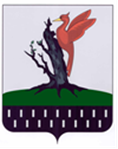 ТАТАРСТАН  РЕСПУБЛИКАСЫ АЛАБУГА  МУНИЦИПАЛЬ РАЙОНЫ ИЛМӘТ АВЫЛ ЖИРЛЕГЕ СОВЕТЫПриложение 1Приложение 1к решению Советак решению СоветаАльметьевского сельского поселенияАльметьевского сельского поселения14.12.2018 №14214.12.2018 №142Таблица 1ИСТОЧНИКИ
финансирования дефицита бюджета 
Альметьевского  сельского поселения на 2019 годИСТОЧНИКИ
финансирования дефицита бюджета 
Альметьевского  сельского поселения на 2019 годИСТОЧНИКИ
финансирования дефицита бюджета 
Альметьевского  сельского поселения на 2019 год(тыс. рублей)Код показателяНаименование показателяСумма01 00 00 00 00 0000 000ИСТОЧНИКИ ВНУТРЕННЕГО ФИНАНСИРОВАНИЯ ДЕФИЦИТА БЮДЖЕТА0,001 05 00 00 00 0000 000Изменение остатков средств на счетах по учету средств бюджета0,0 01 05 00 00 00 0000 500Увеличение остатков средств бюджета-1 583,5 01 05 02 00 00 0000 500Увеличение прочих остатков бюджета -1 583,5 01 05 02 01 00 0000 510Увеличение прочих остатков денежных средств бюджета -1 583,501 05 02 01 10 0000 510Увеличение прочих остатков денежных средств бюджета сельского поселения-1 583,501 05 00 00 00 0000 600Уменьшение остатков средств бюджета1 583,501 05 02 00 00 0000 600Уменьшение прочих остатков средств бюджета1 583,501 05 02 01 00 0000 610Уменьшение прочих остатков денежных средств бюджета1 583,501 05 02 01 10 0000 610Уменьшение прочих остатков денежных средств бюджета сельского поселения1 583,5ИСТОЧНИКИ
финансирования дефицита бюджета 
Альметьевского  сельского поселения 
на плановый период 2020 и 2021 годовИСТОЧНИКИ
финансирования дефицита бюджета 
Альметьевского  сельского поселения 
на плановый период 2020 и 2021 годовИСТОЧНИКИ
финансирования дефицита бюджета 
Альметьевского  сельского поселения 
на плановый период 2020 и 2021 годовИСТОЧНИКИ
финансирования дефицита бюджета 
Альметьевского  сельского поселения 
на плановый период 2020 и 2021 годов(тыс. рублей)Код показателяНаименование показателяСуммаСуммаКод показателяНаименование показателя2020 год2021 год01 00 00 00 00 0000 000ИСТОЧНИКИ ВНУТРЕННЕГО ФИНАНСИРОВАНИЯ ДЕФИЦИТА БЮДЖЕТА0,00,001 05 00 00 00 0000 000Изменение остатков средств на счетах по учету средств бюджета0,00,0 01 05 00 00 00 0000 500Увеличение остатков средств бюджета-1 594,9-1 609,3 01 05 02 00 00 0000 500Увеличение прочих остатков бюджета -1 594,9-1 609,3 01 05 02 01 00 0000 510Увеличение прочих остатков денежных средств бюджета -1 594,9-1 609,301 05 02 01 10 0000 510Увеличение прочих остатков денежных средств бюджета сельского поселения-1 594,9-1 609,301 05 00 00 00 0000 600Уменьшение остатков средств бюджета1 594,91 609,301 05 02 00 00 0000 600Уменьшение прочих остатков средств бюджета1 594,91 609,301 05 02 01 00 0000 610Уменьшение прочих остатков денежных средств бюджета1 594,91 609,301 05 02 01 10 0000 610Уменьшение прочих остатков денежных средств бюджета сельского поселения1 594,91 609,3Прогнозируемые объемы доходов      Прогнозируемые объемы доходов      Прогнозируемые объемы доходов      Прогнозируемые объемы доходов      бюджета Альметьевского сельского поселениябюджета Альметьевского сельского поселениябюджета Альметьевского сельского поселениябюджета Альметьевского сельского поселенияна плановый период 2020-2021 годовна плановый период 2020-2021 годовна плановый период 2020-2021 годовна плановый период 2020-2021 годов(тыс. рублей)(тыс. рублей)НаименованиеКод доходаСуммаСуммаНаименованиеКод дохода2020 год2021 годНалоговые и неналоговые доходы 1 00 00000 00 0000 000245,3248,6Налоги на прибыль, доходы 1 01 00000 00 0000 00010,410,8Налог на доходы физических лиц 1 01 02000 01 0000 11010,410,8Налоги на совокупный доход 1 05 00000 00 0000 0004,04,0Единый сельскохозяйственный налог 1 05 03000 01 0000 1104,04,0Налоги на имущество 1 06 00000 00 0000 000228,9231,8Налог на имущество физических лиц 1 06 01000 00 0000 11028,431,3Земельный налог 1 06 06000 00 0000 110200,5200,5Государственная пошлина 1 08 00000 00 0000 0002,02,0Государственная пошлина за совершение нотариальных действий должностными лицами органов местного самоуправления, уполномоченными в соответствии с законодательными актами РФ на совершение нотариальных действий 1 08 04020 01 0000 1102,02,0Безвозмездные поступления2 00 00000 00 0000 0001 349,61 360,7Безвозмездные поступления от других бюджетов бюджетной системы Российской Федерации2 02 00000 00 0000 0001 349,61 360,7Дотации бюджетам бюджетной системы Российской Федерации2 02 10000 00 0000 1501 263,41 271,3Дотации бюджетам сельских поселений на выравнивание бюджетной обеспеченности2 02 15001 10 0000 1501 263,41 271,3Субвенции бюджетам бюджетной системы Российской Федерации2 02 30000 00 0000 15086,289,4Субвенции бюджетам сельских поселений на осуществление первичного воинского учета на территориях, где отсутствуют военные комиссариаты2 02 35118 10 0000 15086,289,4Всего доходов1 594,91 609,3Приложение 2к решению СоветаАльметьевского сельского поселенияАльметьевского сельского поселенияот «14» декабря 2018г. № _142от «14» декабря 2018г. № _142Таблица 1Прогнозируемые объемы доходов      Прогнозируемые объемы доходов      Прогнозируемые объемы доходов      бюджета Альметьевского сельского поселения на 2019 годбюджета Альметьевского сельского поселения на 2019 годбюджета Альметьевского сельского поселения на 2019 год(тыс. рублей)НаименованиеКод доходаСуммаНаименованиеКод доходаСуммаНалоговые и неналоговые доходы 1 00 00000 00 0000 000242,0Налоги на прибыль, доходы 1 01 00000 00 0000 00010,0Налог на доходы физических лиц 1 01 02000 01 0000 11010,0Налоги на совокупный доход 1 05 00000 00 0000 0004,0Единый сельскохозяйственный налог 1 05 03000 01 0000 1104,0Налоги на имущество 1 06 00000 00 0000 000226,0Налог на имущество физических лиц 1 06 01000 00 0000 11026,0Земельный налог 1 06 06000 00 0000 110200,0Государственная пошлина 1 08 00000 00 0000 0002,0Государственная пошлина за совершение нотариальных действий должностными лицами органов местного самоуправления, уполномоченными в соответствии с законодательными актами РФ на совершение нотариальных действий 1 08 04020 01 0000 1102,0Безвозмездные поступления2 00 00000 00 0000 0001 341,5Безвозмездные поступления от других бюджетов бюджетной системы Российской Федерации2 02 00000 00 0000 0001 341,5Дотации бюджетам бюджетной системы Российской Федерации2 02 10000 00 0000 1501 255,6Дотации бюджетам сельских поселений на выравнивание бюджетной обеспеченности2 02 15001 10 0000 1501 255,6Субвенции бюджетам бюджетной системы Российской Федерации2 02 30000 00 0000 15085,9Субвенции бюджетам сельских поселений на осуществление первичного воинского учета на территориях, где отсутствуют военные комиссариаты2 02 35118 10 0000 15085,9Всего доходов1 583,5                Приложение 3                к решению Совета                Альметьевского сельского поселения                от «14 » декабря2018г. № 142Администраторы налоговых и неналоговых доходовАдминистраторы налоговых и неналоговых доходовАдминистраторы налоговых и неналоговых доходовбюджета Альметьевского сельского поселения -бюджета Альметьевского сельского поселения -бюджета Альметьевского сельского поселения -органов государственной власти Российской Федерации и местного самоуправления Елабужского муниципального районаорганов государственной власти Российской Федерации и местного самоуправления Елабужского муниципального районаорганов государственной власти Российской Федерации и местного самоуправления Елабужского муниципального районаКоды бюджетной классификацииКоды бюджетной классификацииНаименованиеглавного администратора доходовдоходов бюджета поселенияНаименование803Земельно-имущественная палата Елабужского муниципального районаЗемельно-имущественная палата Елабужского муниципального района8031 11 05035 10 0000 120Доходы от сдачи в аренду имущества, находящегося в оперативном управлении органов управления сельских поселений и созданных ими учреждений (за исключением имущества муниципальных бюджетных и автономных учреждений)8031 11 05075 10 0000 120Доходы от сдачи в аренду имущества, составляющего казну сельских поселений (за исключением земельных участков)8031 14 02053 10 0000 410Доходы от реализации иного имущества, находящегося в собственности сельских поселений (за исключением имущества муниципальных бюджетных и автономных учреждений, а также имущества муниципальных унитарных предприятий, в том числе казенных), в части реализации основных средств по указанному имуществу8031 17 01050 10 0000 180Невыясненные поступления, зачисляемые в бюджеты сельских  поселений8031 17 02020 10 0000 180Возмещение потерь сельскохозяйственного производства, связанных с изъятием сельскохозяйственных угодий, расположенных на территориях сельских поселений (по обязательствам, возникшим до 1 января 2008 года)809Финансово-бюджетная палата Елабужского муниципального районаФинансово-бюджетная палата Елабужского муниципального района8091 08 04020 01 0000 110Государственная пошлина за совершение нотариальных действий должностными лицами органов местного самоуправления, уполномоченными в соответствии с законодательными актами Российской Федерации на совершение нотариальных действий8091 13 01995 10 0000 130Прочие доходы от оказания платных услуг (работ) получателями средств бюджетов сельских поселений8091 13 02995 10 0000 130Прочие доходы от компенсации затрат бюджетов сельских поселений8091 13 02065 10 0000 130Доходы, поступающие в порядке возмещения расходов, понесенных в связи с эксплуатацией имущества сельских поселений8091 16 23051 10 0000 140Доходы от возмещения ущерба при возникновении страховых случаев по обязательному страхованию гражданской ответственности, когда выгодоприобретателями выступают получатели средств бюджетов сельских поселений8091 16 51040 02 0000 140Денежные взыскания (штрафы), установленные законами субъектов Российской Федерации за несоблюдение муниципальных правовых актов, зачисляемые в бюджеты поселений8091 17 01050 10 0000 180Невыясненные поступления, зачисляемые в бюджеты сельских  поселений8091 17 05050 10 0000 180Прочие неналоговые доходы бюджетов сельских поселений8091 17 14030 10 0000 150Средства самообложения граждан, зачисляемые в бюджеты сельских  поселений8092 02 15001 10 0000 150Дотации бюджетам сельских поселений на выравнивание бюджетной обеспеченности8092 02 35118 10 0000 150Субвенции бюджетам сельских поселений на осуществление первичного воинского учета на территориях, где отсутствуют военные комиссариаты8092 02 40014 10 0000 150Межбюджетные трансферты, передаваемые бюджетам сельских поселений из бюджетов муниципальных районов на осуществление части полномочий по решению вопросов местного значения в соответствии с заключенными соглашениями8092 02 45160 10 0000 150Межбюджетные трансферты, передаваемые бюджетам сельских поселений для компенсации дополнительных расходов, возникших в результате решений, принятых органами власти другого уровня8092 08 05000 10 0000 150Перечисления из бюджетов сельских поселений (в бюджеты поселений) для осуществления возврата (зачета) излишне уплаченных или излишне взысканных сумм налогов, сборов и иных платежей, а также сумм процентов за несвоевременное осуществление такого возврата и процентов, начисленных на излишне взысканные суммы8092 19 45160 10 0000 150Возврат остатков иных межбюджетных трансфертов, передаваемых для компенсации дополнительных расходов, возникших в результате решений, принятых органами власти другого уровня, из бюджетов сельских поселений8092 19 60010 10 0000 150Возврат прочих остатков субсидий, субвенций и иных межбюджетных трансфертов, имеющих целевое назначение, прошлых лет из бюджетов сельских поселений* в части доходов, зачисляемых в бюджет поселенияКод  бюджетной классификацииКод  бюджетной классификацииНаименованиеглавного администратора доходовисточников финансирования дефицита бюджета Альметьевского сельского поселенияНаименование809Финансово-бюджетная палата Елабужского муниципального районаФинансово-бюджетная палата Елабужского муниципального района80901 05 02 01 10 0000 510Увеличение прочих остатков денежных средств бюджета сельского поселения80901 05 02 01 10 0000 610Уменьшение прочих остатков денежных средств бюджета сельского поселенияПриложение 5к решению Совета к решению Совета Альметьевского сельского поселенияАльметьевского сельского поселенияАльметьевского сельского поселенияот «14 » декабря 2018г. № 142от «14 » декабря 2018г. № 142от «14 » декабря 2018г. № 142Таблица 1Ведомственная структура расходов Ведомственная структура расходов Ведомственная структура расходов Ведомственная структура расходов Ведомственная структура расходов Ведомственная структура расходов Ведомственная структура расходов  бюджета Альметьевского сельского поселения бюджета Альметьевского сельского поселения бюджета Альметьевского сельского поселения бюджета Альметьевского сельского поселения бюджета Альметьевского сельского поселения бюджета Альметьевского сельского поселения бюджета Альметьевского сельского поселенияна 2019 год на 2019 год на 2019 год на 2019 год на 2019 год на 2019 год на 2019 год (тыс.рублей)НаименованиеВед-воРзПРЦСРВРСуммаНаименованиеВед-воРзПРЦСРВРСуммаСовет Альметьевского селького поселения Елабужского муниципального района Республики Татарстан845400,5ОБЩЕГОСУДАРСТВЕННЫЕ ВОПРОСЫ84501400,5Функционирование высшего должностного лица субъекта Российской Федерации и муниципального образования 8450102400,5Непрограммные направления расходов845010299 0 00 0000 0400,5Глава муниципального образования845010299 0 00 0203 0400,5Расходы на выплаты персоналу в целях обес-печения выполнения функций государствен-ными (муниципальными) органами, казенными учреждениями, органами управления государ-ственными внебюджетными фондами 845010299 0 00 0203 0100400,5Исполнительный комитет Альметьевского селького поселения Елабужского муниципального района Республики Татарстан8601 183,0ОБЩЕГОСУДАРСТВЕННЫЕ ВОПРОСЫ86001574,9Функционирование Правительства Российской Федерации, высших исполнительных органов государственной власти субъектов Российской Федерации, местных администраций8600104544,4Непрограммные направления расходов860010499 0 00 0000 0544,4Центральный аппарат860010499 0 00 0204 0544,4Расходы на выплаты персоналу в целях обес-печения выполнения функций государствен-ными (муниципальными) органами, казенными учреждениями, органами управления государ-ственными внебюджетными фондами 860010499 0 00 0204 0100341,0Закупка товаров, работ и услуг для обеспечения государственных (муниципальных) нужд860010499 0 00 0204 0200201,1Иные бюджетные ассигнования860010499 0 00 0204 08002,3Другие общегосударственные вопросы860011330,5Непрограммные направления расходов860011399 0 00 0000 030,5Уплата налога на имущество организаций и земельного налога860011399 0 00 0295 025,0Иные бюджетные ассигнования860011399 0 00 0295 080025,0Диспансеризация муниципальных служащих860011399 0 00 9707 15,5Закупка товаров, работ и услуг для обеспечения государственных (муниципальных) нужд860011399 0 00 9707 12005,5НАЦИОНАЛЬНАЯ ОБОРОНА8600285,9Мобилизационная и вневойсковая подготовка860020385,9Непрограммные направления расходов860020399 0 00 0000 085,9Осуществление первичного воинского учета на территориях, где отсутствуют военнные комиссариаты860020399 0 00 5118 085,9Расходы на выплаты персоналу в целях обес-печения выполнения функций государствен-ными (муниципальными) органами, казенными учреждениями, органами управления государ-ственными внебюджетными фондами 860020399 0 00 5118 010079,7Закупка товаров, работ и услуг для обеспечения государственных (муниципальных) нужд860020399 0 00 5118 02006,2НАЦИОНАЛЬНАЯ ЭКОНОМИКА86004190,0Дорожное хозяйство8600409190,0Непрограммные направления расходов860040999 0 00 0000 0190,0Строительство и содержание автомобильных дорог и инженерных сооружений на них в границах городских округов и поселений в рамках благоустройства860040999 0 00 7802 0190,0Закупка товаров, работ и услуг для обеспечения государственных (муниципальных) нужд860040999 0 00 7802 0200190,0ЖИЛИЩНО-КОММУНАЛЬНОЕ ХОЗЯЙСТВО86005332,2Благоустройство8600503332,2Муниципальная программа по содержанию  мест захоронений8600503Б1 0 00 0000 012,1Содержание кладбищ8600503Б1 0 00 7804 012,1Закупка товаров, работ и услуг для обеспечения государственных (муниципальных) нужд8600503Б1 0 00 7804 020012,1Непрограммные направления расходов860050399 0 00 0000 0320,1Уличное освещение860050399 0 00 7801 0233,2Закупка товаров, работ и услуг для обеспечения государственных (муниципальных) нужд860050399 0 00 7801 0200233,2Озеленение860050399 0 00 7803 024,0Закупка товаров, работ и услуг для обеспечения государственных (муниципальных) нужд860050399 0 00 7803 020024,0Прочие мероприятия по благоустройству городских округов и поселений860050399 0 00 7805 062,9Закупка товаров, работ и услуг для обеспечения государственных (муниципальных) нужд860050399 0 00 7805 020062,9ВСЕГО РАСХОДОВ1 583,5Ведомственная структура расходов Ведомственная структура расходов Ведомственная структура расходов Ведомственная структура расходов Ведомственная структура расходов Ведомственная структура расходов Ведомственная структура расходов Ведомственная структура расходов  бюджета Альметьевского сельского поселения бюджета Альметьевского сельского поселения бюджета Альметьевского сельского поселения бюджета Альметьевского сельского поселения бюджета Альметьевского сельского поселения бюджета Альметьевского сельского поселения бюджета Альметьевского сельского поселения бюджета Альметьевского сельского поселенияна плановый период 2020 и 2021 годов на плановый период 2020 и 2021 годов на плановый период 2020 и 2021 годов на плановый период 2020 и 2021 годов на плановый период 2020 и 2021 годов на плановый период 2020 и 2021 годов на плановый период 2020 и 2021 годов на плановый период 2020 и 2021 годов (тыс.рублей)НаименованиеВед-воРзПРЦСРВРСуммаСуммаНаименованиеВед-воРзПРЦСРВР2020 год2021 годСовет Альметьевского селького поселения Елабужского муниципального района Республики Татарстан845400,5400,5ОБЩЕГОСУДАРСТВЕННЫЕ ВОПРОСЫ84501400,5400,5Функционирование высшего должностного лица субъекта Российской Федерации и муниципального образования 8450102400,5400,5Непрограммные направления расходов845010299 0 00 0000 0400,5400,5Глава муниципального образования845010299 0 00 0203 0400,5400,5Расходы на выплаты персоналу в целях обес-печения выполнения функций государствен-ными (муниципальными) органами, казенными учреждениями, органами управления государ-ственными внебюджетными фондами 845010299 0 00 0203 0100400,5400,5Исполнительный комитет Альметьевского селького поселения Елабужского муниципального района Республики Татарстан8601 156,71 132,8ОБЩЕГОСУДАРСТВЕННЫЕ ВОПРОСЫ86001573,6572,0Функционирование Правительства Российской Федерации, высших исполнительных органов государственной власти субъектов Российской Федерации, местных администраций8600104543,2541,8Непрограммные направления расходов860010499 0 00 0000 0543,2541,8Центральный аппарат860010499 0 00 0204 0543,2541,8Расходы на выплаты персоналу в целях обес-печения выполнения функций государствен-ными (муниципальными) органами, казенными учреждениями, органами управления государ-ственными внебюджетными фондами 860010499 0 00 0204 0100341,0341,0Закупка товаров, работ и услуг для обеспечения государственных (муниципальных) нужд860010499 0 00 0204 0200199,9198,5Иные бюджетные ассигнования860010499 0 00 0204 08002,32,3Другие общегосударственные вопросы860011330,430,2Непрограммные направления расходов860011399 0 00 0000 030,430,2Уплата налога на имущество организаций и земельного налога860011399 0 00 0295 025,025,0Иные бюджетные ассигнования860011399 0 00 0295 080025,025,0Диспансеризация муниципальных служащих860011399 0 00 9707 15,45,2Закупка товаров, работ и услуг для обеспечения государственных (муниципальных) нужд860011399 0 00 9707 12005,45,2НАЦИОНАЛЬНАЯ ОБОРОНА8600286,289,4Мобилизационная и вневойсковая подготовка860020386,289,4Непрограммные направления расходов860020399 0 00 0000 086,289,4Осуществление первичного воинского учета на территориях, где отсутствуют военнные комиссариаты860020399 0 00 5118 086,289,4Расходы на выплаты персоналу в целях обес-печения выполнения функций государствен-ными (муниципальными) органами, казенными учреждениями, органами управления государ-ственными внебюджетными фондами 860020399 0 00 5118 010079,983,2Закупка товаров, работ и услуг для обеспечения государственных (муниципальных) нужд860020399 0 00 5118 02006,36,2НАЦИОНАЛЬНАЯ ЭКОНОМИКА86004166,0142,0Дорожное хозяйство8600409166,0142,0Непрограммные направления расходов860040999 0 00 0000 0166,0142,0Строительство и содержание автомобильных дорог и инженерных сооружений на них в границах городских округов и поселений в рамках благоустройства860040999 0 00 7802 0166,0142,0Закупка товаров, работ и услуг для обеспечения государственных (муниципальных) нужд860040999 0 00 7802 0200166,0142,0ЖИЛИЩНО-КОММУНАЛЬНОЕ ХОЗЯЙСТВО86005330,9329,4Благоустройство8600503330,9329,4Муниципальная программа по содержанию  мест захоронений8600503Б1 0 00 0000 011,811,5Содержание кладбищ8600503Б1 0 00 7804 011,811,5Закупка товаров, работ и услуг для обеспечения государственных (муниципальных) нужд8600503Б1 0 00 7804 020011,811,5Непрограммные направления расходов860050399 0 00 0000 0319,1317,9Уличное освещение860050399 0 00 7801 0234,4235,3Закупка товаров, работ и услуг для обеспечения государственных (муниципальных) нужд860050399 0 00 7801 0200234,4235,3Озеленение860050399 0 00 7803 023,422,8Закупка товаров, работ и услуг для обеспечения государственных (муниципальных) нужд860050399 0 00 7803 020023,422,8Прочие мероприятия по благоустройству городских округов и поселений860050399 0 00 7805 061,359,8Закупка товаров, работ и услуг для обеспечения государственных (муниципальных) нужд860050399 0 00 7805 020061,359,8ВСЕГО РАСХОДОВ (без условно утвержденных расходов)1 557,21 533,3Приложение 6к решению Совета к решению Совета Альметьевского сельского поселенияАльметьевского сельского поселенияАльметьевского сельского поселенияот «14 » декабря 2018г. № 142от «14 » декабря 2018г. № 142от «14 » декабря 2018г. № 142Таблица 1РаспределениеРаспределениеРаспределениеРаспределениеРаспределениеРаспределениебюджетных ассигнований бюджета Альметьевского сельского поселениябюджетных ассигнований бюджета Альметьевского сельского поселениябюджетных ассигнований бюджета Альметьевского сельского поселениябюджетных ассигнований бюджета Альметьевского сельского поселениябюджетных ассигнований бюджета Альметьевского сельского поселениябюджетных ассигнований бюджета Альметьевского сельского поселенияпо разделам и подразделам, целевым статьям (муниципальным программам и  по разделам и подразделам, целевым статьям (муниципальным программам и  по разделам и подразделам, целевым статьям (муниципальным программам и  по разделам и подразделам, целевым статьям (муниципальным программам и  по разделам и подразделам, целевым статьям (муниципальным программам и  по разделам и подразделам, целевым статьям (муниципальным программам и  и непрограммным направлениям деятельности), группам видов расходов и непрограммным направлениям деятельности), группам видов расходов и непрограммным направлениям деятельности), группам видов расходов и непрограммным направлениям деятельности), группам видов расходов и непрограммным направлениям деятельности), группам видов расходов и непрограммным направлениям деятельности), группам видов расходов  классификации расходов бюджетов на 2019 год  классификации расходов бюджетов на 2019 год  классификации расходов бюджетов на 2019 год  классификации расходов бюджетов на 2019 год  классификации расходов бюджетов на 2019 год  классификации расходов бюджетов на 2019 год (тыс.рублей)НаименованиеРзПРЦСРВРСуммаНаименованиеРзПРЦСРВРСуммаОБЩЕГОСУДАРСТВЕННЫЕ ВОПРОСЫ01975,4Функционирование высшего должностного лица субъекта Российской Федерации и муниципального образования 0102400,5Непрограммные направления расходов010299 0 00 0000 0400,5Глава муниципального образования010299 0 00 0203 0400,5Расходы на выплаты персоналу в целях обес-печения выполнения функций государствен-ными (муниципальными) органами, казенными учреждениями, органами управления государ-ственными внебюджетными фондами 010299 0 00 0203 0100400,5Функционирование Правительства Российской Федерации, высших исполнительных органов государственной власти субъектов Российской Федерации, местных администраций0104544,4Непрограммные направления расходов010499 0 00 0000 0544,4Центральный аппарат010499 0 00 0204 0544,4Расходы на выплаты персоналу в целях обес-печения выполнения функций государствен-ными (муниципальными) органами, казенными учреждениями, органами управления государ-ственными внебюджетными фондами 010499 0 00 0204 0100341,0Закупка товаров, работ и услуг для обеспечения государственных (муниципальных) нужд010499 0 00 0204 0200201,1Иные бюджетные ассигнования010499 0 00 0204 08002,3Другие общегосударственные вопросы011330,5Непрограммные направления расходов011399 0 00 0000 030,5Уплата налога на имущество организаций и земельного налога011399 0 00 0295 025,0Иные бюджетные ассигнования011399 0 00 0295 080025,0Диспансеризация муниципальных служащих011399 0 00 9707 15,5Закупка товаров, работ и услуг для обеспечения государственных (муниципальных) нужд011399 0 00 9707 12005,5НАЦИОНАЛЬНАЯ ОБОРОНА0285,9Мобилизационная и вневойсковая подготовка020385,9Непрограммные направления расходов020399 0 00 0000 085,9Осуществление первичного воинского учета на территориях, где отсутствуют военнные комиссариаты020399 0 00 5118 085,9Расходы на выплаты персоналу в целях обес-печения выполнения функций государствен-ными (муниципальными) органами, казенными учреждениями, органами управления государ-ственными внебюджетными фондами 020399 0 00 5118 010079,7Закупка товаров, работ и услуг для обеспечения государственных (муниципальных) нужд020399 0 00 5118 02006,2НАЦИОНАЛЬНАЯ ЭКОНОМИКА04190,0Дорожное хозяйство0409190,0Непрограммные направления расходов040999 0 00 0000 0190,0Строительство и содержание автомобильных дорог и инженерных сооружений на них в границах городских округов и поселений в рамках благоустройства040999 0 00 7802 0190,0Закупка товаров, работ и услуг для обеспечения государственных (муниципальных) нужд040999 0 00 7802 0200190,0ЖИЛИЩНО-КОММУНАЛЬНОЕ ХОЗЯЙСТВО05332,2Благоустройство0503332,2Муниципальная программа по содержанию  мест захоронений0503Б1 0 00 0000 012,1Содержание кладбищ0503Б1 0 00 7804 012,1Закупка товаров, работ и услуг для обеспечения государственных (муниципальных) нужд0503Б1 0 00 7804 020012,1Непрограммные направления расходов050399 0 00 0000 0320,1Уличное освещение050399 0 00 7801 0233,2Закупка товаров, работ и услуг для обеспечения государственных (муниципальных) нужд050399 0 00 7801 0200233,2Озеленение050399 0 00 7803 024,0Закупка товаров, работ и услуг для обеспечения государственных (муниципальных) нужд050399 0 00 7803 020024,0Прочие мероприятия по благоустройству городских округов и поселений050399 0 00 7805 062,9Закупка товаров, работ и услуг для обеспечения государственных (муниципальных) нужд050399 0 00 7805 020062,9ВСЕГО РАСХОДОВ1 583,5РаспределениеРаспределениеРаспределениеРаспределениеРаспределениеРаспределениеРаспределениебюджетных ассигнований бюджета Альметьевского сельского поселениябюджетных ассигнований бюджета Альметьевского сельского поселениябюджетных ассигнований бюджета Альметьевского сельского поселениябюджетных ассигнований бюджета Альметьевского сельского поселениябюджетных ассигнований бюджета Альметьевского сельского поселениябюджетных ассигнований бюджета Альметьевского сельского поселениябюджетных ассигнований бюджета Альметьевского сельского поселенияпо разделам и подразделам, целевым статьям (муниципальным программам и непрограммным по разделам и подразделам, целевым статьям (муниципальным программам и непрограммным по разделам и подразделам, целевым статьям (муниципальным программам и непрограммным по разделам и подразделам, целевым статьям (муниципальным программам и непрограммным по разделам и подразделам, целевым статьям (муниципальным программам и непрограммным по разделам и подразделам, целевым статьям (муниципальным программам и непрограммным по разделам и подразделам, целевым статьям (муниципальным программам и непрограммным направлениям деятельности), группам видов расходов классификации расходов бюджетовнаправлениям деятельности), группам видов расходов классификации расходов бюджетовнаправлениям деятельности), группам видов расходов классификации расходов бюджетовнаправлениям деятельности), группам видов расходов классификации расходов бюджетовнаправлениям деятельности), группам видов расходов классификации расходов бюджетовнаправлениям деятельности), группам видов расходов классификации расходов бюджетовнаправлениям деятельности), группам видов расходов классификации расходов бюджетовна плановый период 2020 и 2021 годовна плановый период 2020 и 2021 годовна плановый период 2020 и 2021 годовна плановый период 2020 и 2021 годовна плановый период 2020 и 2021 годовна плановый период 2020 и 2021 годовна плановый период 2020 и 2021 годов(тыс.рублей)НаименованиеРзПРЦСРВРСуммаСуммаНаименованиеРзПРЦСРВР2020 год2021 годОБЩЕГОСУДАРСТВЕННЫЕ ВОПРОСЫ01974,1972,5Функционирование высшего должностного лица субъекта Российской Федерации и муниципального образования 0102400,5400,5Непрограммные направления расходов010299 0 00 0000 0400,5400,5Глава муниципального образования010299 0 00 0203 0400,5400,5Расходы на выплаты персоналу в целях обеспечения выполнения функций государственными (муниципальными) органами, казенными учреждениями, органами управления государственными внебюджетными фондами 010299 0 00 0203 0100400,5400,5Функционирование Правительства Российской Федерации, высших исполнительных органов государственной власти субъектов Российской Федерации, местных администраций0104543,2541,8Непрограммные направления расходов010499 0 00 0000 0543,2541,8Центральный аппарат010499 0 00 0204 0543,2541,8Расходы на выплаты персоналу в целях обеспечения выполнения функций государственными (муниципальными) органами, казенными учреждениями, органами управления государственными внебюджетными фондами 010499 0 00 0204 0100341,0341,0Закупка товаров, работ и услуг для обеспечения государственных (муниципальных) нужд010499 0 00 0204 0200199,9198,5Иные бюджетные ассигнования010499 0 00 0204 08002,32,3Другие общегосударственные вопросы011330,430,2Непрограммные направления расходов011399 0 00 0000 030,430,2Уплата налога на имущество организаций и земельного налога011399 0 00 0295 025,025,0Иные бюджетные ассигнования011399 0 00 0295 080025,025,0Диспансеризация муниципальных служащих011399 0 00 9707 15,45,2Закупка товаров, работ и услуг для обеспечения государственных (муниципальных) нужд011399 0 00 9707 12005,45,2НАЦИОНАЛЬНАЯ ОБОРОНА0286,289,4Мобилизационная и вневойсковая подготовка020386,289,4Непрограммные направления расходов020399 0 00 0000 086,289,4Осуществление первичного воинского учета на территориях, где отсутствуют военнные комиссариаты020399 0 00 5118 086,289,4Расходы на выплаты персоналу в целях обеспечения выполнения функций государственными (муниципальными) органами, казенными учреждениями, органами управления государственными внебюджетными фондами 020399 0 00 5118 010079,983,2Закупка товаров, работ и услуг для обеспечения государственных (муниципальных) нужд020399 0 00 5118 02006,36,2НАЦИОНАЛЬНАЯ ЭКОНОМИКА04166,0142,0Дорожное хозяйство0409166,0142,0Непрограммные направления расходов040999 0 00 0000 0166,0142,0Строительство и содержание автомобильных дорог и инженерных сооружений на них в границах городских округов и поселений в рамках благоустройства040999 0 00 7802 0166,0142,0Закупка товаров, работ и услуг для обеспечения государственных (муниципальных) нужд040999 0 00 7802 0200166,0142,0ЖИЛИЩНО-КОММУНАЛЬНОЕ ХОЗЯЙСТВО05330,9329,4Благоустройство0503330,9329,4Муниципальная программа по содержанию  мест захоронений0503Б1 0 00 0000 011,811,5Содержание кладбищ0503Б1 0 00 7804 011,811,5Закупка товаров, работ и услуг для обеспечения государственных (муниципальных) нужд0503Б1 0 00 7804 020011,811,5Непрограммные направления расходов050399 0 00 0000 0319,1317,9Уличное освещение050399 0 00 7801 0234,4235,3Закупка товаров, работ и услуг для обеспечения государственных (муниципальных) нужд050399 0 00 7801 0200234,4235,3Озеленение050399 0 00 7803 023,422,8Закупка товаров, работ и услуг для обеспечения государственных (муниципальных) нужд050399 0 00 7803 020023,422,8Прочие мероприятия по благоустройству городских округов и поселений050399 0 00 7805 061,359,8Закупка товаров, работ и услуг для обеспечения государственных (муниципальных) нужд050399 0 00 7805 020061,359,8ВСЕГО РАСХОДОВ (без условно утвержденных расходов)1 557,21 533,3Приложение 7Приложение 7Приложение 7к решению Совета к решению Совета к решению Совета Альметьевского сельского поселенияАльметьевского сельского поселенияАльметьевского сельского поселенияАльметьевского сельского поселенияот «14 » декабря2018г. № 142от «14 » декабря2018г. № 142от «14 » декабря2018г. № 142от «14 » декабря2018г. № 142Таблица 1Таблица 1Распределение бюджетных ассигнований бюджета АльметьевскогоРаспределение бюджетных ассигнований бюджета АльметьевскогоРаспределение бюджетных ассигнований бюджета АльметьевскогоРаспределение бюджетных ассигнований бюджета АльметьевскогоРаспределение бюджетных ассигнований бюджета АльметьевскогоРаспределение бюджетных ассигнований бюджета Альметьевскогосельского поселения по целевым статьям (муниципальным программам сельского поселения по целевым статьям (муниципальным программам сельского поселения по целевым статьям (муниципальным программам сельского поселения по целевым статьям (муниципальным программам сельского поселения по целевым статьям (муниципальным программам сельского поселения по целевым статьям (муниципальным программам и непрограммным направлениям деятельности),и непрограммным направлениям деятельности),и непрограммным направлениям деятельности),и непрограммным направлениям деятельности),и непрограммным направлениям деятельности),и непрограммным направлениям деятельности),группам видов расходов, разделам, подразделамгруппам видов расходов, разделам, подразделамгруппам видов расходов, разделам, подразделамгруппам видов расходов, разделам, подразделамгруппам видов расходов, разделам, подразделамгруппам видов расходов, разделам, подразделам классификации расходов бюджетов классификации расходов бюджетов классификации расходов бюджетов классификации расходов бюджетов классификации расходов бюджетов классификации расходов бюджетовна 2019 год на 2019 год на 2019 год на 2019 год на 2019 год на 2019 год (тыс.рублей)НаименованиеЦСРВРРзПРСуммаНаименованиеЦСРВРРзПРСуммаМуниципальная программа по содержанию мест захороненийБ1 0 00 0000 012,1Содержание кладбищБ1 0 00 7804 012,1Закупка товаров, работ и услуг для обеспечения государственных (муниципальных) нуждБ1 0 00 7804 020012,1ЖИЛИЩНО-КОММУНАЛЬНОЕ ХОЗЯЙСТВОБ1 0 00 7804 0200050012,1БлагоустройствоБ1 0 00 7804 0200050312,1Непрограммные направления расходов99 0 00 0000 01 571,4Глава муниципального образования99 0 00 0203 0400,5Расходы на выплаты персоналу в целях обес-печения выполнения функций государствен-ными (муниципальными) органами, казенными учреждениями, органами управления государ-ственными внебюджетными фондами 99 0 00 0203 0100400,5ОБЩЕГОСУДАРСТВЕННЫЕ ВОПРОСЫ99 0 00 0203 01000100400,5Функционирование высшего должностного лица субъекта Российской Федерации и муниципального образования 99 0 00 0203 01000102400,5Центральный аппарат99 0 00 0204 0544,4Расходы на выплаты персоналу в целях обес-печения выполнения функций государствен-ными (муниципальными) органами, казенными учреждениями, органами управления государ-ственными внебюджетными фондами 99 0 00 0204 0100341,0ОБЩЕГОСУДАРСТВЕННЫЕ ВОПРОСЫ99 0 00 0204 01000100341,0Функционирование Правительства Российской Федерации, высших исполнительных органов государственной власти субъектов Российской Федерации, местных администраций99 0 00 0204 01000104341,0Закупка товаров, работ и услуг для обеспечения государственных (муниципальных) нужд99 0 00 0204 0200201,1ОБЩЕГОСУДАРСТВЕННЫЕ ВОПРОСЫ99 0 00 0204 02000100201,1Функционирование Правительства Российской Федерации, высших исполнительных органов государственной власти субъектов Российской Федерации, местных администраций99 0 00 0204 02000104201,1Иные бюджетные ассигнования99 0 00 0204 08002,3ОБЩЕГОСУДАРСТВЕННЫЕ ВОПРОСЫ99 0 00 0204 080001002,3Функционирование Правительства Российской Федерации, высших исполнительных органов государственной власти субъектов Российской Федерации, местных администраций99 0 00 0204 080001042,3Уплата налога на имущество организаций и земельного налога99 0 00 0295 025,0Иные бюджетные ассигнования99 0 00 0295 080025,0ОБЩЕГОСУДАРСТВЕННЫЕ ВОПРОСЫ99 0 00 0295 0800010025,0Другие общегосударственные вопросы99 0 00 0295 0800011325,0Осуществление первичного воинского учета на территориях, где отсутствуют военнные комиссариаты99 0 00 5118 085,9Расходы на выплаты персоналу в целях обес-печения выполнения функций государствен-ными (муниципальными) органами, казенными учреждениями, органами управления государ-ственными внебюджетными фондами 99 0 00 5118 010079,7НАЦИОНАЛЬНАЯ ОБОРОНА99 0 00 5118 0100020079,7Мобилизационная и вневойсковая подготовка99 0 00 5118 0100020379,7Закупка товаров, работ и услуг для обеспечения государственных (муниципальных) нужд99 0 00 5118 02006,2НАЦИОНАЛЬНАЯ ОБОРОНА99 0 00 5118 020002006,2Мобилизационная и вневойсковая подготовка99 0 00 5118 020002036,2Уличное освещение99 0 00 7801 0233,2Закупка товаров, работ и услуг для обеспечения государственных (муниципальных) нужд99 0 00 7801 0200233,2ЖИЛИЩНО-КОММУНАЛЬНОЕ ХОЗЯЙСТВО99 0 00 7801 02000500233,2Благоустройство99 0 00 7801 02000503233,2Строительство и содержание автомобильных дорог и инженерных сооружений на них в границах городских округов и поселений в рамках благоустройства99 0 00 7802 0190,0Закупка товаров, работ и услуг для обеспечения государственных (муниципальных) нужд99 0 00 7802 0200190,0НАЦИОНАЛЬНАЯ ЭКОНОМИКА99 0 00 7802 02000400190,0Дорожное хозяйство99 0 00 7802 02000409190,0Озеленение99 0 00 7803 024,0Закупка товаров, работ и услуг для обеспечения государственных (муниципальных) нужд99 0 00 7803 020024,0ЖИЛИЩНО-КОММУНАЛЬНОЕ ХОЗЯЙСТВО99 0 00 7803 0200050024,0Благоустройство99 0 00 7803 0200050324,0Прочие мероприятия по благоустройству городских округов и поселений99 0 00 7805 062,9Закупка товаров, работ и услуг для обеспечения государственных (муниципальных) нужд99 0 00 7805 020062,9ЖИЛИЩНО-КОММУНАЛЬНОЕ ХОЗЯЙСТВО99 0 00 7805 0200050062,9Благоустройство99 0 00 7805 0200050362,9Диспансеризация муниципальных служащих99 0 00 9707 15,5Закупка товаров, работ и услуг для обеспечения государственных (муниципальных) нужд99 0 00 9707 12005,5ОБЩЕГОСУДАРСТВЕННЫЕ ВОПРОСЫ99 0 00 9707 120001005,5Другие общегосударственные вопросы99 0 00 9707 120001135,5ВСЕГО РАСХОДОВ1 583,5Распределение бюджетных ассигнований бюджета АльметьевскогоРаспределение бюджетных ассигнований бюджета АльметьевскогоРаспределение бюджетных ассигнований бюджета АльметьевскогоРаспределение бюджетных ассигнований бюджета АльметьевскогоРаспределение бюджетных ассигнований бюджета АльметьевскогоРаспределение бюджетных ассигнований бюджета АльметьевскогоРаспределение бюджетных ассигнований бюджета Альметьевскогосельского поселения по целевым статьям (муниципальным программам  сельского поселения по целевым статьям (муниципальным программам  сельского поселения по целевым статьям (муниципальным программам  сельского поселения по целевым статьям (муниципальным программам  сельского поселения по целевым статьям (муниципальным программам  сельского поселения по целевым статьям (муниципальным программам  сельского поселения по целевым статьям (муниципальным программам    и непрограммным направлениям деятельности),  и непрограммным направлениям деятельности),  и непрограммным направлениям деятельности),  и непрограммным направлениям деятельности),  и непрограммным направлениям деятельности),  и непрограммным направлениям деятельности),  и непрограммным направлениям деятельности),группам видов расходов, разделам, подразделамгруппам видов расходов, разделам, подразделамгруппам видов расходов, разделам, подразделамгруппам видов расходов, разделам, подразделамгруппам видов расходов, разделам, подразделамгруппам видов расходов, разделам, подразделамгруппам видов расходов, разделам, подразделам классификации расходов бюджетов классификации расходов бюджетов классификации расходов бюджетов классификации расходов бюджетов классификации расходов бюджетов классификации расходов бюджетов классификации расходов бюджетовна плановый период 2020 и 2021 годов на плановый период 2020 и 2021 годов на плановый период 2020 и 2021 годов на плановый период 2020 и 2021 годов на плановый период 2020 и 2021 годов на плановый период 2020 и 2021 годов на плановый период 2020 и 2021 годов (тыс.рублей)НаименованиеЦСРВРРзПРСуммаСуммаНаименованиеЦСРВРРзПР2020 год2021 годМуниципальная программа по содержанию мест захороненийБ1 0 00 0000 011,811,5Содержание кладбищБ1 0 00 7804 011,811,5Закупка товаров, работ и услуг для обеспечения государственных (муниципальных) нуждБ1 0 00 7804 020011,811,5ЖИЛИЩНО-КОММУНАЛЬНОЕ ХОЗЯЙСТВОБ1 0 00 7804 0200050011,811,5БлагоустройствоБ1 0 00 7804 0200050311,811,5Непрограммные направления расходов99 0 00 0000 01 545,41 521,8Глава муниципального образования99 0 00 0203 0400,5400,5Расходы на выплаты персоналу в целях обес-печения выполнения функций государствен-ными (муниципальными) органами, казенными учреждениями, органами управления государ-ственными внебюджетными фондами 99 0 00 0203 0100400,5400,5ОБЩЕГОСУДАРСТВЕННЫЕ ВОПРОСЫ99 0 00 0203 01000100400,5400,5Функционирование высшего должностного лица субъекта Российской Федерации и муниципального образования 99 0 00 0203 01000102400,5400,5Центральный аппарат99 0 00 0204 0543,2541,8Расходы на выплаты персоналу в целях обес-печения выполнения функций государствен-ными (муниципальными) органами, казенными учреждениями, органами управления государ-ственными внебюджетными фондами 99 0 00 0204 0100341,0341,0ОБЩЕГОСУДАРСТВЕННЫЕ ВОПРОСЫ99 0 00 0204 01000100341,0341,0Функционирование Правительства Российской Федерации, высших исполнительных органов государственной власти субъектов Российской Федерации, местных администраций99 0 00 0204 01000104341,0341,0Закупка товаров, работ и услуг для обеспечения государственных (муниципальных) нужд99 0 00 0204 0200199,9198,5ОБЩЕГОСУДАРСТВЕННЫЕ ВОПРОСЫ99 0 00 0204 02000100199,9198,5Функционирование Правительства Российской Федерации, высших исполнительных органов государственной власти субъектов Российской Федерации, местных администраций99 0 00 0204 02000104199,9198,5Иные бюджетные ассигнования99 0 00 0204 08002,32,3ОБЩЕГОСУДАРСТВЕННЫЕ ВОПРОСЫ99 0 00 0204 080001002,32,3Функционирование Правительства Российской Федерации, высших исполнительных органов государственной власти субъектов Российской Федерации, местных администраций99 0 00 0204 080001042,32,3Уплата налога на имущество организаций и земельного налога99 0 00 0295 025,025,0Иные бюджетные ассигнования99 0 00 0295 080025,025,0ОБЩЕГОСУДАРСТВЕННЫЕ ВОПРОСЫ99 0 00 0295 0800010025,025,0Другие общегосударственные вопросы99 0 00 0295 0800011325,025,0Осуществление первичного воинского учета на территориях, где отсутствуют военнные комиссариаты99 0 00 5118 086,289,4Расходы на выплаты персоналу в целях обес-печения выполнения функций государствен-ными (муниципальными) органами, казенными учреждениями, органами управления государ-ственными внебюджетными фондами 99 0 00 5118 010079,983,2НАЦИОНАЛЬНАЯ ОБОРОНА99 0 00 5118 0100020079,983,2Мобилизационная и вневойсковая подготовка99 0 00 5118 0100020379,983,2Закупка товаров, работ и услуг для обеспечения государственных (муниципальных) нужд99 0 00 5118 02006,36,2НАЦИОНАЛЬНАЯ ОБОРОНА99 0 00 5118 020002006,36,2Мобилизационная и вневойсковая подготовка99 0 00 5118 020002036,36,2Уличное освещение99 0 00 7801 0234,4235,3Закупка товаров, работ и услуг для обеспечения государственных (муниципальных) нужд99 0 00 7801 0200234,4235,3ЖИЛИЩНО-КОММУНАЛЬНОЕ ХОЗЯЙСТВО99 0 00 7801 02000500234,4235,3Благоустройство99 0 00 7801 02000503234,4235,3Строительство и содержание автомобильных дорог и инженерных сооружений на них в границах городских округов и поселений в рамках благоустройства99 0 00 7802 0166,0142,0Закупка товаров, работ и услуг для обеспечения государственных (муниципальных) нужд99 0 00 7802 0200166,0142,0НАЦИОНАЛЬНАЯ ЭКОНОМИКА99 0 00 7802 02000400166,0142,0Дорожное хозяйство99 0 00 7802 02000409166,0142,0Озеленение99 0 00 7803 023,422,8Закупка товаров, работ и услуг для обеспечения государственных (муниципальных) нужд99 0 00 7803 020023,422,8ЖИЛИЩНО-КОММУНАЛЬНОЕ ХОЗЯЙСТВО99 0 00 7803 0200050023,422,8Благоустройство99 0 00 7803 0200050323,422,8Прочие мероприятия по благоустройству городских округов и поселений99 0 00 7805 061,359,8Закупка товаров, работ и услуг для обеспечения государственных (муниципальных) нужд99 0 00 7805 020061,359,8ЖИЛИЩНО-КОММУНАЛЬНОЕ ХОЗЯЙСТВО99 0 00 7805 0200050061,359,8Благоустройство99 0 00 7805 0200050361,359,8Диспансеризация муниципальных служащих99 0 00 9707 15,45,2Закупка товаров, работ и услуг для обеспечения государственных (муниципальных) нужд99 0 00 9707 12005,45,2ОБЩЕГОСУДАРСТВЕННЫЕ ВОПРОСЫ99 0 00 9707 120001005,45,2Другие общегосударственные вопросы99 0 00 9707 120001135,45,2ВСЕГО РАСХОДОВ1 557,21 533,3Наименование2019 год2020 год2021 годЗаработная плата работников государственных и муниципальных бюджетных и автономных учрежденийповышение с 01.10.2019 г. на 4,3 %повышение с 01.10.2020 г. на 3,8 %повышение с 01.10.2021 г. на 4,0 %Заработная плата отдельных категорий работников бюджетной сферы (обозначенных в Указах Президента РФ от 07.05.2012 г. №597, от 01.06.2012 г. №761, от 28.12.2012 г. №1688)повышение с 01.01.2019 г.на 4,3 %повышение с 01.01.2020 г.на 3,8 %повышение с 01.01.2020 г.на 3,8 %Заработная плата в органах государственного и муниципального управлениябез индексацииКоммунальные услугиповышение с 01.07.2019 г. на 4,3 %повышение с 01.07.2020 г. на 3,8 %повышение с 01.07.2021 г. на 4,0 %Остальные расходы на уровне 2018 г.на уровне 2018 г.на уровне 2018 г.ПРЕДВАРИТЕЛЬНЫЕ ИТОГИ
социально-экономического развития Альметьевского сельского поселения   Елабужского муниципального района  за январь-сентябрь 2018 года 
и ожидаемые итоги 2018 г.ПРЕДВАРИТЕЛЬНЫЕ ИТОГИ
социально-экономического развития Альметьевского сельского поселения   Елабужского муниципального района  за январь-сентябрь 2018 года 
и ожидаемые итоги 2018 г.ПРЕДВАРИТЕЛЬНЫЕ ИТОГИ
социально-экономического развития Альметьевского сельского поселения   Елабужского муниципального района  за январь-сентябрь 2018 года 
и ожидаемые итоги 2018 г.ПРЕДВАРИТЕЛЬНЫЕ ИТОГИ
социально-экономического развития Альметьевского сельского поселения   Елабужского муниципального района  за январь-сентябрь 2018 года 
и ожидаемые итоги 2018 г.Показатели2017 отчетянварь-сентябрь 2018г.2018 оценка Макроэкономические показатели Макроэкономические показатели Макроэкономические показатели Макроэкономические показатели1. Валовая  продукция сельского  хозяйства в  действующих  ценах  каждого года, млн. руб.146,50108,70112,50в  %  к  предыдущему  году в сопоставимых ценах125,688,676,52.Фонд заработной платы работников крупных и средних предприятий, тыс. руб.1 709,71 003,51783,403.Среднесписочная численность работающих, чел.8774.Среднемесячная заработная плата работающих, руб.17809,420478,621231,0темп роста среднемесячной заработной платы,% к соответствующему периоду прошлого года107,1100,1119,25.Соотношение среднемесячной заработной платы и прожиточного минимума на душу населения по муниципальному образованию, раз2,32,52,8 Агропромышленный комплекс Агропромышленный комплекс Агропромышленный комплекс Агропромышленный комплекс1. Производство  основных  видов  сельскохозяйственной  продукции:       Зерно (в весе после доработки), тыс.т                       10,46,46,4       Картофель,  тонн 0,000,0       Овощи,  тонн0,000,0       Скот  и  птица  (в  живом  весе),   тонн133,888,1116,3       Молоко,  тонн1573,41211,21511,60,000,0Потребительский рынокПотребительский рынокПотребительский рынокПотребительский рынок1.Оборот розничной торговли, млн. руб.3,802,163,84в  сопоставимых ценах, в  %  к  предыдущему  году96,198,898,72.Объем платных услуг, в действующих ценах каждого года, млн.руб.0,820,440,89в  сопоставимых ценах, в  %  к  предыдущему  году100,2104,8104,5*- показатели за январь-июль 2018г.**-показатели за январь-июнь 2018г.201920202021Прогнозируемый общий объем доходов1 583,51 594,91 609,3Общий объем расходов1 583,51 594,91 609,3Дефицит (-) профицит (+) бюджета000тыс. руб.Верхний предел муниципального внутреннего долга Альметьевского сельского поселения на 1 января 2020 года 0в том числе верхний предел обязательств по муниципальным  гарантиям0Верхний предел муниципального внутреннего долга Альметьевского сельского поселения на 1 января 2021 года 0в том числе верхний предел обязательств по муниципальным  гарантиям0Верхний предел муниципального внутреннего долга Альметьевского сельского поселения на 1 января 2022 года 0в том числе верхний предел обязательств по муниципальным  гарантиям0ОценкаОценкаОценкаожидаемого исполнения  ожидаемого исполнения  ожидаемого исполнения  бюджета Альметьевского сельского поселениябюджета Альметьевского сельского поселениябюджета Альметьевского сельского поселенияза 2018 годза 2018 годза 2018 годтыс.рублейУточненный Ожидаемое Наименование показателейплан исполнениена 2018 годгода123ДОХОДЫНалоговые доходы225,0225,1в том числе:Налог на доходы физических лиц10,010,0Налоги на имущество209,0209,0Прочие 6,06,1Неналоговые доходы45,545,5в том числе:Доходы от использования имущества0,00,0Прочие45,545,5Итого собственных доходов270,5270,6Безвозмездные перечисления2 260,02 260,0в том числе:от других бюджетов бюджетной системы2 260,02 260,0ВСЕГО ДОХОДОВ2 530,52 530,6РАСХОДЫОбщегосударственные вопросы1 522,51 522,5Национальная оборона82,982,9Национальная безопасность и правоохранительная деятельность20,020,0Национальная экономика249,2249,2Жилищно-коммунальное хозяйство796,8796,8ВСЕГО РАСХОДОВ2 671,42 671,4Расчет Расчет поступления земельного налога поступления земельного налога на 2019 годна 2019 год тыс.руб.Фактическое поступление на 01.10.2018 г.123,9Ожидаемое поступление за 2018 год 123,9Прогноз на 2019 год200,0Расчет поступления земельного налога на 2020-2021 гг. тыс.руб.2020 год2021 годПрогноз  200,50200,50РасчетРасчетРасчетРасчетРасчетРасчетРасчетРасчетРасчетналога на доходы физических лиц, зачисляемого в бюджет Альметьевского сельского поселения на 2019 год.                                                                                                                                                                       налога на доходы физических лиц, зачисляемого в бюджет Альметьевского сельского поселения на 2019 год.                                                                                                                                                                       налога на доходы физических лиц, зачисляемого в бюджет Альметьевского сельского поселения на 2019 год.                                                                                                                                                                       налога на доходы физических лиц, зачисляемого в бюджет Альметьевского сельского поселения на 2019 год.                                                                                                                                                                       налога на доходы физических лиц, зачисляемого в бюджет Альметьевского сельского поселения на 2019 год.                                                                                                                                                                       налога на доходы физических лиц, зачисляемого в бюджет Альметьевского сельского поселения на 2019 год.                                                                                                                                                                       налога на доходы физических лиц, зачисляемого в бюджет Альметьевского сельского поселения на 2019 год.                                                                                                                                                                       налога на доходы физических лиц, зачисляемого в бюджет Альметьевского сельского поселения на 2019 год.                                                                                                                                                                       налога на доходы физических лиц, зачисляемого в бюджет Альметьевского сельского поселения на 2019 год.                                                                                                                                                                        тыс.руб.Фонд оплаты труда  Фонд оплаты труда  Фонд оплаты труда  Фонд оплаты труда  Фонд оплаты труда  Фонд оплаты труда  Фонд оплаты труда  Фонд оплаты труда  13 420 227,1Общая сумма доходов, принимаемая для расчетаОбщая сумма доходов, принимаемая для расчетаОбщая сумма доходов, принимаемая для расчетаОбщая сумма доходов, принимаемая для расчетаОбщая сумма доходов, принимаемая для расчетаОбщая сумма доходов, принимаемая для расчетаОбщая сумма доходов, принимаемая для расчетаОбщая сумма доходов, принимаемая для расчетаналоговой базы по налогу на доходы физических налоговой базы по налогу на доходы физических налоговой базы по налогу на доходы физических налоговой базы по налогу на доходы физических налоговой базы по налогу на доходы физических налоговой базы по налогу на доходы физических налоговой базы по налогу на доходы физических налоговой базы по налогу на доходы физических лиц – всего  лиц – всего  лиц – всего  лиц – всего  лиц – всего  лиц – всего  лиц – всего  лиц – всего  19 760 658,7Необлагаемые доходы  Необлагаемые доходы  Необлагаемые доходы  Необлагаемые доходы  Необлагаемые доходы  Необлагаемые доходы  Необлагаемые доходы  Необлагаемые доходы  5 336 820,2Облагаемые доходы  Облагаемые доходы  Облагаемые доходы  Облагаемые доходы  Облагаемые доходы  Облагаемые доходы  Облагаемые доходы  Облагаемые доходы  14 423 838,5Сумма налога на доходы физических лиц  Сумма налога на доходы физических лиц  Сумма налога на доходы физических лиц  Сумма налога на доходы физических лиц  Сумма налога на доходы физических лиц  Сумма налога на доходы физических лиц  Сумма налога на доходы физических лиц  Сумма налога на доходы физических лиц  1 875 099,0в том числе:в том числе:в том числе:в том числе:в том числе:в том числе:в том числе:в том числе:Сумма НДФЛ, зачисляемая в бюджет Альметьевского сельского поселения Сумма НДФЛ, зачисляемая в бюджет Альметьевского сельского поселения Сумма НДФЛ, зачисляемая в бюджет Альметьевского сельского поселения Сумма НДФЛ, зачисляемая в бюджет Альметьевского сельского поселения Сумма НДФЛ, зачисляемая в бюджет Альметьевского сельского поселения Сумма НДФЛ, зачисляемая в бюджет Альметьевского сельского поселения Сумма НДФЛ, зачисляемая в бюджет Альметьевского сельского поселения Сумма НДФЛ, зачисляемая в бюджет Альметьевского сельского поселения 10,0из них:из них:из них:из них:из них:из них:из них:из них:с налоговой базы, облагаемой по ставке 13% с налоговой базы, облагаемой по ставке 13% с налоговой базы, облагаемой по ставке 13% с налоговой базы, облагаемой по ставке 13% с налоговой базы, облагаемой по ставке 13% с налоговой базы, облагаемой по ставке 13% с налоговой базы, облагаемой по ставке 13% с налоговой базы, облагаемой по ставке 13% 9,8с налоговой базы, облагаемой по ставке 30%с налоговой базы, облагаемой по ставке 30%с налоговой базы, облагаемой по ставке 30%с налоговой базы, облагаемой по ставке 30%с налоговой базы, облагаемой по ставке 30%с налоговой базы, облагаемой по ставке 30%с налоговой базы, облагаемой по ставке 30%с налоговой базы, облагаемой по ставке 30%0,16с налоговой базы, облагаемой по ставке 35% с налоговой базы, облагаемой по ставке 35% с налоговой базы, облагаемой по ставке 35% с налоговой базы, облагаемой по ставке 35% с налоговой базы, облагаемой по ставке 35% с налоговой базы, облагаемой по ставке 35% с налоговой базы, облагаемой по ставке 35% с налоговой базы, облагаемой по ставке 35% 0,04РасчетРасчетРасчетРасчетРасчетРасчетРасчетРасчетРасчетРасчетРасчетРасчетРасчетналога на доходы физических лиц, зачисляемого в бюджет Альметьевского сельского поселения на 2020-2021 годы.                                                                                                                                                                 налога на доходы физических лиц, зачисляемого в бюджет Альметьевского сельского поселения на 2020-2021 годы.                                                                                                                                                                 налога на доходы физических лиц, зачисляемого в бюджет Альметьевского сельского поселения на 2020-2021 годы.                                                                                                                                                                 налога на доходы физических лиц, зачисляемого в бюджет Альметьевского сельского поселения на 2020-2021 годы.                                                                                                                                                                 налога на доходы физических лиц, зачисляемого в бюджет Альметьевского сельского поселения на 2020-2021 годы.                                                                                                                                                                 налога на доходы физических лиц, зачисляемого в бюджет Альметьевского сельского поселения на 2020-2021 годы.                                                                                                                                                                 налога на доходы физических лиц, зачисляемого в бюджет Альметьевского сельского поселения на 2020-2021 годы.                                                                                                                                                                 налога на доходы физических лиц, зачисляемого в бюджет Альметьевского сельского поселения на 2020-2021 годы.                                                                                                                                                                 налога на доходы физических лиц, зачисляемого в бюджет Альметьевского сельского поселения на 2020-2021 годы.                                                                                                                                                                 налога на доходы физических лиц, зачисляемого в бюджет Альметьевского сельского поселения на 2020-2021 годы.                                                                                                                                                                 налога на доходы физических лиц, зачисляемого в бюджет Альметьевского сельского поселения на 2020-2021 годы.                                                                                                                                                                 налога на доходы физических лиц, зачисляемого в бюджет Альметьевского сельского поселения на 2020-2021 годы.                                                                                                                                                                 налога на доходы физических лиц, зачисляемого в бюджет Альметьевского сельского поселения на 2020-2021 годы.                                                                                                                                                                  тыс.руб. тыс.руб. тыс.руб.2020 год2020 год2021 год2021 год2021 годФонд оплаты труда по Елабужскому району   Фонд оплаты труда по Елабужскому району   Фонд оплаты труда по Елабужскому району   Фонд оплаты труда по Елабужскому району   Фонд оплаты труда по Елабужскому району   Фонд оплаты труда по Елабужскому району   Фонд оплаты труда по Елабужскому району   Фонд оплаты труда по Елабужскому району   13 918 117,513 918 117,514 511 029,314 511 029,314 511 029,3Общая сумма доходов, принимаемая для расчетаОбщая сумма доходов, принимаемая для расчетаОбщая сумма доходов, принимаемая для расчетаОбщая сумма доходов, принимаемая для расчетаОбщая сумма доходов, принимаемая для расчетаОбщая сумма доходов, принимаемая для расчетаОбщая сумма доходов, принимаемая для расчетаОбщая сумма доходов, принимаемая для расчетаналоговой базы по налогу на доходы физических налоговой базы по налогу на доходы физических налоговой базы по налогу на доходы физических налоговой базы по налогу на доходы физических налоговой базы по налогу на доходы физических налоговой базы по налогу на доходы физических налоговой базы по налогу на доходы физических налоговой базы по налогу на доходы физических лиц – всего  лиц – всего  лиц – всего  лиц – всего  лиц – всего  лиц – всего  лиц – всего  лиц – всего  20 491 806,620 491 806,621 372 959,021 372 959,021 372 959,0Необлагаемые доходы  Необлагаемые доходы  Необлагаемые доходы  Необлагаемые доходы  Необлагаемые доходы  Необлагаемые доходы  Необлагаемые доходы  Необлагаемые доходы  5 534 283,55 534 283,55 772 259,05 772 259,05 772 259,0Облагаемые доходы  Облагаемые доходы  Облагаемые доходы  Облагаемые доходы  Облагаемые доходы  Облагаемые доходы  Облагаемые доходы  Облагаемые доходы  14 957 523,114 957 523,115 600 700,015 600 700,015 600 700,0Сумма налога на доходы физических лиц  Сумма налога на доходы физических лиц  Сумма налога на доходы физических лиц  Сумма налога на доходы физических лиц  Сумма налога на доходы физических лиц  Сумма налога на доходы физических лиц  Сумма налога на доходы физических лиц  Сумма налога на доходы физических лиц  1 944 478,01 944 478,02 028 091,02 028 091,02 028 091,0в том числе:в том числе:в том числе:в том числе:в том числе:в том числе:в том числе:в том числе:Сумма НДФЛ, зачисляемая в бюджет Альметьевского сельского поселения(4%)Сумма НДФЛ, зачисляемая в бюджет Альметьевского сельского поселения(4%)Сумма НДФЛ, зачисляемая в бюджет Альметьевского сельского поселения(4%)Сумма НДФЛ, зачисляемая в бюджет Альметьевского сельского поселения(4%)Сумма НДФЛ, зачисляемая в бюджет Альметьевского сельского поселения(4%)Сумма НДФЛ, зачисляемая в бюджет Альметьевского сельского поселения(4%)Сумма НДФЛ, зачисляемая в бюджет Альметьевского сельского поселения(4%)Сумма НДФЛ, зачисляемая в бюджет Альметьевского сельского поселения(4%)10,410,410,810,810,8из них:из них:из них:из них:из них:из них:из них:из них:с налоговой базы, облагаемой по ставке 13% с налоговой базы, облагаемой по ставке 13% с налоговой базы, облагаемой по ставке 13% с налоговой базы, облагаемой по ставке 13% с налоговой базы, облагаемой по ставке 13% с налоговой базы, облагаемой по ставке 13% с налоговой базы, облагаемой по ставке 13% с налоговой базы, облагаемой по ставке 13% (ФОТ, частные предприниматели, ценные бумаги,(ФОТ, частные предприниматели, ценные бумаги,(ФОТ, частные предприниматели, ценные бумаги,(ФОТ, частные предприниматели, ценные бумаги,(ФОТ, частные предприниматели, ценные бумаги,(ФОТ, частные предприниматели, ценные бумаги,(ФОТ, частные предприниматели, ценные бумаги,(ФОТ, частные предприниматели, ценные бумаги,продажа имущества) продажа имущества) продажа имущества) продажа имущества) продажа имущества) продажа имущества) продажа имущества) продажа имущества) 10,210,210,510,510,5с налоговой базы, облагаемой по ставке 30%с налоговой базы, облагаемой по ставке 30%с налоговой базы, облагаемой по ставке 30%с налоговой базы, облагаемой по ставке 30%с налоговой базы, облагаемой по ставке 30%с налоговой базы, облагаемой по ставке 30%с налоговой базы, облагаемой по ставке 30%с налоговой базы, облагаемой по ставке 30%(не резиденты)  (не резиденты)  (не резиденты)  (не резиденты)  (не резиденты)  (не резиденты)  (не резиденты)  (не резиденты)  0,100,100,160,160,16с налоговой базы, облагаемой по ставке 35% с налоговой базы, облагаемой по ставке 35% с налоговой базы, облагаемой по ставке 35% с налоговой базы, облагаемой по ставке 35% с налоговой базы, облагаемой по ставке 35% с налоговой базы, облагаемой по ставке 35% с налоговой базы, облагаемой по ставке 35% с налоговой базы, облагаемой по ставке 35% (материальная выгода, призы, выигрыши)  (материальная выгода, призы, выигрыши)  (материальная выгода, призы, выигрыши)  (материальная выгода, призы, выигрыши)  (материальная выгода, призы, выигрыши)  (материальная выгода, призы, выигрыши)  (материальная выгода, призы, выигрыши)  (материальная выгода, призы, выигрыши)  0,100,100,140,140,14РасчетРасчетРасчетРасчетРасчетРасчетРасчетРасчетРасчетРасчетРасчетпо налогу на имущество физических лицпо налогу на имущество физических лицпо налогу на имущество физических лицпо налогу на имущество физических лицпо налогу на имущество физических лицпо налогу на имущество физических лицпо налогу на имущество физических лицпо налогу на имущество физических лицпо налогу на имущество физических лицпо налогу на имущество физических лицпо налогу на имущество физических лицна 2019 годна 2019 годна 2019 годна 2019 годна 2019 годна 2019 годна 2019 годна 2019 годна 2019 годна 2019 годна 2019 год тыс.руб. тыс.руб. тыс.руб. тыс.руб.Прогноз на 2019 годПрогноз на 2019 годПрогноз на 2019 годПрогноз на 2019 годПрогноз на 2019 год26,026,026,026,0РасчетРасчетРасчетРасчетРасчетРасчетРасчетРасчетРасчетРасчетРасчетРасчетпо налогу на имущество физических лицпо налогу на имущество физических лицпо налогу на имущество физических лицпо налогу на имущество физических лицпо налогу на имущество физических лицпо налогу на имущество физических лицпо налогу на имущество физических лицпо налогу на имущество физических лицпо налогу на имущество физических лицпо налогу на имущество физических лицпо налогу на имущество физических лицпо налогу на имущество физических лиц на 2020-2021 годы  на 2020-2021 годы  на 2020-2021 годы  на 2020-2021 годы  на 2020-2021 годы  на 2020-2021 годы  на 2020-2021 годы  на 2020-2021 годы  на 2020-2021 годы  на 2020-2021 годы  на 2020-2021 годы  на 2020-2021 годы  тыс.руб. тыс.руб. тыс.руб. тыс.руб.2020 год2021 год2021 год2021 год2021 годПрогнозПрогнозПрогноз28,431,331,331,331,3Реестр источников доходов бюджета Альметьевского сельского поселенияРеестр источников доходов бюджета Альметьевского сельского поселенияРеестр источников доходов бюджета Альметьевского сельского поселенияРеестр источников доходов бюджета Альметьевского сельского поселенияРеестр источников доходов бюджета Альметьевского сельского поселенияРеестр источников доходов бюджета Альметьевского сельского поселенияРеестр источников доходов бюджета Альметьевского сельского поселенияЕлабужского муниципального района Республики ТатарстанЕлабужского муниципального района Республики ТатарстанЕлабужского муниципального района Республики ТатарстанЕлабужского муниципального района Республики ТатарстанЕлабужского муниципального района Республики ТатарстанЕлабужского муниципального района Республики ТатарстанЕлабужского муниципального района Республики Татарстанна 2019 год и на плановый период 2020 и 2021 годовна 2019 год и на плановый период 2020 и 2021 годовна 2019 год и на плановый период 2020 и 2021 годовна 2019 год и на плановый период 2020 и 2021 годовна 2019 год и на плановый период 2020 и 2021 годовна 2019 год и на плановый период 2020 и 2021 годовна 2019 год и на плановый период 2020 и 2021 годовНаименование публично-правового образованияАльметьевское сельское поселениеЕдиница измерениятыс.рублейНаименование группы источников  доходов бюджета / наименование источника дохода бюджетаКод доходаОрганы государственной власти (государственные органы),  казенные учреждения, иные организации, осуществляющие бюджетные полномочия Органы государственной власти (государственные органы),  казенные учреждения, иные организации, осуществляющие бюджетные полномочия Прогноз доходов бюджета в целях составления и утверждения законов  о бюджетеПрогноз доходов бюджета в целях составления и утверждения законов  о бюджетеПрогноз доходов бюджета в целях составления и утверждения законов  о бюджетеНаименование группы источников  доходов бюджета / наименование источника дохода бюджетаКод доходаглавных администраторов доходов бюджетаглавных администраторов доходов бюджетаПрогноз доходов бюджета в целях составления и утверждения законов  о бюджетеПрогноз доходов бюджета в целях составления и утверждения законов  о бюджетеПрогноз доходов бюджета в целях составления и утверждения законов  о бюджетеНаименование группы источников  доходов бюджета / наименование источника дохода бюджетаКод доходаКод главного администратораНаименованиена очередной финансовый годна первый год планового периодана второй год планового периода1234567НАЛОГОВЫЕ И НЕНАЛОГОВЫЕ ДОХОДЫ1 00 00000 00 0000 000242,0245,3248,6НАЛОГИ НА ПРИБЫЛЬ, ДОХОДЫ1 01 00000 00 0000 00010,010,410,8Налог на доходы физических лиц1 01 02000 01 0000 110182Управление Федеральной налоговой службы по Республике Татарстан10,010,410,8НАЛОГИ НА СОВОКУПНЫЙ ДОХОД1 05 00000 00 0000 0004,04,04,0Единый сельскохозяйственный налог 1 05 03000 01 0000 110182Управление Федеральной налоговой службы по Республике Татарстан4,04,04,0НАЛОГИ НА ИМУЩЕСТВО 1 06 00000 00 0000 000226,0228,9231,8Налог на имущество физических лиц 1 06 01000 00 0000 110182Управление Федеральной налоговой службы по Республике Татарстан26,028,431,3Налог на имущество физических лиц, взимаемый по ставкам, применяемым к объектам налогообложения, расположенным в границах сельских поселений 1 06 01030 10 1000 110182Управление Федеральной налоговой службы по Республике Татарстан26,028,431,3Земельный налог 1 06 06000 00 0000 110182Управление Федеральной налоговой службы по Республике Татарстан200,0200,5200,5Земельный налог с организаций 1 06 06030 00 0000 110182Управление Федеральной налоговой службы по Республике Татарстан18,018,018,0Земельный налог с организаций, обладающих земельным участком, расположенным в границах сельских поселений 1 06 06033 10 1000 110182Управление Федеральной налоговой службы по Республике Татарстан18,018,018,0Земельный налог с физических лиц 1 06 06040 00 0000 110182Управление Федеральной налоговой службы по Республике Татарстан182,0182,5182,5Земельный налог с физических лиц, обладающих земельным участком, расположенным в границах сельских поселений 1 06 06043 10 1000 110182Управление Федеральной налоговой службы по Республике Татарстан182,0182,5182,5ГОСУДАРСТВЕННАЯ ПОШЛИНА1 08 00000 00 0000 0002,02,02,0Государственная пошлина за совершение нотариальных действий 1 08 04000 01 0000 110809Финансово-бюджетная палата Елабужского муниципального района2,02,02,0Государственная пошлина за совершение нотариальных действий должностными лицами органов местного самоуправления, уполномоченными в соответствии с законодательными актами Российской Федерации на совершение нотариальных действий1 08 04020 01 1000 110809Финансово-бюджетная палата Елабужского муниципального района2,02,02,0Безвозмездные поступления2 00 00000 00 0000 0001 341,51 349,61 360,7Безвозмездные поступления от других бюджетов бюджетной системы Российской Федерации2 02 00000 00 0000 0001 341,51 349,61 360,7Дотации бюджетам бюджетной системы Российской Федерации2 02 10000 00 0000 150809Финансово-бюджетная палата Елабужского муниципального района1 255,61 263,41 271,3Дотации бюджетам сельских поселений на выравнивание бюджетной обеспеченности2 02 15001 10 0000 150809Финансово-бюджетная палата Елабужского муниципального района1 255,61 263,41 271,3Субвенции бюджетам бюджетной системы Российской Федерации2 02 30000 00 0000 150809Финансово-бюджетная палата Елабужского муниципального района85,986,289,4Субвенции бюджетам сельских поселений на осуществление первичного воинского учета на территориях, где отсутствуют военные комиссариаты2 02 35118 10 0000 150809Финансово-бюджетная палата Елабужского муниципального района85,986,289,4Итого доходов1 583,51 594,91 609,3Наименование ПрограммыМуниципальная программа по содержанию мест захоронений, расположенных на территории Альметьевского сельского поселения Елабужского муниципального района на 2017-2021 года.Основание для разработки программыФедеральный закон от 12.01.1996г. № 8-ФЗ (ред. от 28.07.2012, с изм. от 04.06.2014)   «О погребении и похоронном деле», Федеральный закон от 06.10.2003 г. № 131-ФЗ (ред. от 14.10.2014) «Об общих принципах организации местного самоуправления в Российской Федерации».Основные разработчики ПрограммыИсполнительный комитет Альметьевского сельского поселения Елабужского муниципального района. Исполнители ПрограммыИсполнительный комитет Альметьевского сельского поселения Елабужского муниципального района, организации, отобранные в порядке, предусмотренном действующим законодательством, различных форм собственности.Цели и задачи ПрограммыОсновными целями Программы являются:- реализация конкретных мероприятий, направленных на обеспечение порядка и целостности мест захоронений, создание комфортных условий для реализации обрядовых действий и соблюдение всех санитарно-экологических мер;- осуществление мер по охране мест захоронений и повышение соответствующей потребности населения Альметьевского сельского поселения Елабужского муниципального района;- повышение экологической безопасности хозяйственной деятельности мест захоронений;-охрана и надлежащий уход мест воинских  захоронений.Основными задачами Программы являются:-содержание прилегающих территорий (подъездные пути, входные группы, ограждения);-целостность и охрана мест захоронений (замена деревянного ограждения на кирпично-металлическое);-постройка мусоросборников и контейнерных групп;- создание эколого-санитарной зоны.Срок реализации Программы2017-2021 годОбъемы потребности в финансировании ПрограммыОбъем финансирования Программы составляет –  76,2 тыс. руб., в т.ч.2017 г. - за счет средств местного бюджета – 12,1 тыс. руб.,2018 г. - за счет средств местного бюджета – 27,8 тыс. руб.,2019 г. - за счет средств местного бюджета – 12,1 тыс. руб.,2020 г. - за счет средств местного бюджета – 12,1 тыс. руб.,2021 г. - за счет средств местного бюджета – 12,1 тыс. руб.Ожидаемые результаты реализации Программы и показатели эффективностиРеализация программы направлена на осуществление конкретных мероприятий по достойному отношению к местам захоронений наших горожан,  повышение гражданской ответственности за места захоронений и возможность будущим поколениям беспрепятственно посещать усопших родственников.Организация контроля за исполнением Программы Контроль над реализацией Программы осуществляется  Исполнительным комитетом Альметьевского сельского поселения Елабужского муниципального района. 